________________________________________                         Ime i prezime podnositelja zahtjeva                                                         ________________________________________Adresa________________________________________                         _______________________________________                  OIB________________________________________Telefon/Mobitel________________________________________Zastupan po________________________________________GRAD KARLOVACUpravni odjel za prostorno uređenje i poslove provedbe dokumenata prostornog uređenja								Trg hrvatskih branitelja 447000 KarlovacPredmet: Zahtjev za izdavanje uporabne dozvole 		(čl. 188.  ZOG, UP)	    Molim Naslov da mi izda uporabnu dozvolu za građevinu koju je Republika Hrvatska stekla u svrhu stambenog zbrinjavanja _______________________________________________________________________(obavezno navesti katastarsku česticu, katastarsku općinu te adresu na kojoj je građevina izgrađena)______________________________________________________________________Prilozi:kopija katastarskog plana za katastarsku česticu na kojoj je građevina izgrađenapotvrda Agencije za pravni promet i posredovanje nekretninama kojom se potvrđuje da je građevina kupljena u svrhu stambenog zbrinjavanjaU Karlovcu, ____________ 202___. g.                        _____________________________                                                       vlastoručni potpis podnositelja zahtjeva                                                                                               ili opunomoćenika Upravna pristojba/Tar.br.1. 2.65 EUR 20,00 kn - Upravna pristojba/Tar.br.2. 6.64 EUR 50,00 kn Tečaj 7,53450 / Uplata na rn HR7824000081817900000, poziv na broj: HR68 5703-OIB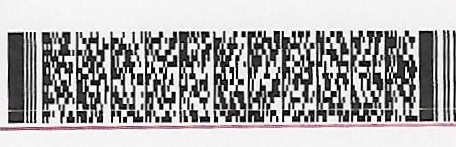 